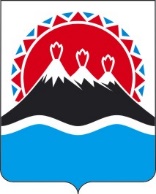 П О С Т А Н О В Л Е Н И ЕПРАВИТЕЛЬСТВАКАМЧАТСКОГО КРАЯг. Петропавловск-КамчатскийВ соответствии с пунктом 417 Правил противопожарного режима в Российской Федерации, утвержденных постановлением Правительства Российской Федерации от 16.09.2020 № 1479ПРАВИТЕЛЬСТВО ПОСТАНОВЛЯЕТ:1. Утвердить: 1) перечень населенных пунктов подверженных угрозе лесных пожаров и других ландшафтных (природных) пожаров на территории Камчатского края согласно приложению 1 к настоящему постановлению;2) перечень садоводческих, огороднических и дачных некоммерческих объединений, подверженных угрозе лесных пожаров и других ландшафтных (природных) пожаров на территории Камчатского края согласно приложению 2 к настоящему постановлению;3) перечень объектов отдыха детей, подверженных угрозе лесных пожаров и других ландшафтных (природных) пожаров, на территории Камчатского края согласно приложению 3 к настоящему постановлению.2. Признать утратившими силу:1) постановление Правительства Камчатского края от 30.01.2018 № 34-П «Об утверждении перечней населенных пунктов и объектов, подверженных угрозе природных пожаров на территории Камчатского края»;2) постановление Правительства Камчатского края от 16.02.2018 № 76-П «О внесении изменения в приложение 1 к постановлению Правительства Камчатского края от 30.01.2018 № 34-П «Об утверждении перечней населенных пунктов и объектов, подверженных угрозе природных пожаров на территории Камчатского края»;3) постановление Правительства Камчатского края от 16.04.2020 № 138-П О внесении изменения в приложение 2 к постановлению Правительства Камчатского края от 30.01.2018 № 34-П «Об утверждении перечней населенных пунктов и объектов, подверженных угрозе природных пожаров на территории Камчатского края»;4) постановление Правительства Камчатского края от 19.04.2021 № 145-П «О внесении изменений в постановление Правительства Камчатского края 
от 30.01.2018 № 34-П «Об утверждении перечней населенных пунктов и объектов, подверженных угрозе природных пожаров на территории Камчатского края».3. Настоящее постановление вступает в силу после дня его официального опубликования. Приложение 1 к постановлениюПравительства Камчатского края [дата регистрации] № [номер регистрации]Переченьнаселенных пунктов, подверженных угрозе лесных пожаров и других ландшафтных (природных) пожаров на территории Камчатского краяНа территории Быстринского района:село Эссо;село Анавгай.На территории Мильковского района:1) село Долиновка;2) поселок Атласово;поселок Лазо;поселок Таежный;село Шаромы;село Пущино.На территории Усть-Камчатского района:поселок Козыревск;поселок Ключи; село Майское.На территории Пенжинского района:село Аянка;село Слаутное; село Таловка; село Оклан.На территории Тигильского района:поселок городского типа Палана;село Тигиль.На территории Олюторского района – село Ачайваям. Приложение 2 к постановлениюПравительства Камчатского края [дата регистрации] № [номер регистрации]Переченьсадоводческих, огороднических и дачных некоммерческихобъединений, подверженных угрозе лесных пожаров и других ландшафтных (природных) пожаров на территории Камчатского краяСадоводческое некоммерческое товарищество «Гавань» (Елизовский район, территория Безводное урочище);Садоводческое некоммерческое товарищество «Кавказ» (Елизовский район, территория Железный ручей);Садоводческое, огородническое или дачное некоммерческое товарищество «Медвежий угол» (Елизовский район, территория Безводное урочище);Садоводческое некоммерческое товарищество «Сигнал-2» (Елизовский район, территория Безводное урочище).Приложение 3 к постановлениюПравительства Камчатского края [дата регистрации] № [номер регистрации]Переченьобъектов отдыха детей, подверженных угрозе лесных пожаров и других ландшафтных (природных) пожаров, на территории Камчатского краяДетский оздоровительный лагерь «В сопках» (Усть-Камчатский район);Детский оздоровительный лагерь «Восход» (Елизовский район, п. Паратунка);Детский оздоровительный лагерь «Ю.А. Гагарина» (Елизовский район, п. Паратунка);Детский оздоровительный лагерь «Металлист» (Елизовский район, 
п. Паратунка); Детский оздоровительный лагерь «Волна» (Елизовский район, п. Паратунка);Детский оздоровительный лагерь «Альбатрос» (Елизовский район, 
п. Центральные Коряки).[Дата регистрации]№[Номер документа]Об утверждении перечней населенных пунктов и объектов, подверженных угрозе лесных пожаров и других ландшафтных (природных) пожаров на территории Камчатского краяПредседатель Правительства  Камчатского края[горизонтальный штамп подписи 1]Е.А. Чекин